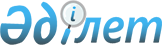 Об утверждении ставок платы за эмиссии в окружающую среду Акмолинской области на 2008 год
					
			Утративший силу
			
			
		
					Решение Акмолинского областного маслихата от 5 марта 2008 года N 4С-5-10. Зарегистрировано Департаментом юстиции Акмолинской области 7 апреля 2008 года N 3243. Утратило силу - решением Акмолинского областного маслихата от 6 февраля 2009 года № 4C-12-10



      


Сноска. Утратило силу - решением Акмолинского областного маслихата от 6 февраля 2009 года № 4C-12-10



      В соответствии со статьей 462 
 Кодекса 
 Республики Казахстан от 12 июня 2001 года "О налогах и других обязательных платежах в бюджет" (Налоговый кодекс), пунктом 5 статьи 6 
 Закона 
 Республики Казахстан от 23 января 2001 года "О местном государственном управлении в Республике Казахстан", 
 Постановлением 
 Правительства Республики Казахстан от 28 декабря 2007 года N 1314 "Об утверждении базовых и предельных ставок платы за эмиссии в окружающую среду" (далее - Постановление Правительства) Акмолинский областной маслихат 

РЕШИЛ

:



      1. Утвердить прилагаемые ставки платы за эмиссии в окружающую среду в Акмолинской области на 2008 год.



      2. Контроль за выполнением решения возложить на постоянную комиссию Акмолинского областного маслихата по вопросам экономики и бюджета.



      3. Признать утратившим силу решения Акмолинского областного маслихата от 8 декабря 2006 года N 3С-24-14 "Об утверждении ставок платы за загрязнение окружающей среды в Акмолинской области на 2007 год", зарегистрированного в Департаменте юстиции Акмолинской области N 3208 от 19 января 2007 года (опубликовано в газете "Арқа ажары" от 25 января 2007 года N 11, в газете "Акмолинская правда" от 30 января 2007 года N 12-13).



      4. Данное решение распространяется на правоотношения, возникшие с 1 января 2008 года.



      5. Настоящее решение вступает в силу со дня его государственной регистрации в Департаменте юстиции Акмолинской области и вводится в действие со дня официального опубликования.


      Председатель сессии      Секретарь областного 




      областного маслихата      маслихата





       

Приложение



      к решению Акмолинского



      областного маслихата



      N 4C-5-10



      от 5 марта 2008 года



Ставки платы за эмиссии в окружающую среду






Акмолинской области на 2008 год



      Примечание:



      Принять к сведению, что Постановлением Правительства от 28 декабря 2007 года N 1314 введены коэффициенты:



      1) для предприятий, сертифицированных на соответствие международным стандартам ИСО 14001:2004 к ставкам платы за эмиссии в окружающую среду вводятся следующие коэффициенты:



      1 

коэффициент 0,75;



      4 

коэффициент 0,75;



      2) для предприятий, являющихся субъектами естественных монополий, оказывающих коммунальные услуги населению к ставкам платы за эмиссии в окружающую среду вводятся следующие коэффициенты:


      1 

коэффициент 0,3;



      2 

коэффициент 0,43;



      4 

коэффициент 0,25;



      3) для полигонов, осуществляющих размещение коммунальных отходов, за объем твердо-бытовых отходов, образуемый от населения к ставкам платы за эмиссии в окружающую среду вводится следующий коэффициент:



      3 

коэффициент 0,2;



      4) в случае отнесения ставок платы предприятий одновременно к подпунктам 1) и 2) примечания, следует применять коэффициенты подпункта 2) примечания. 

					© 2012. РГП на ПХВ «Институт законодательства и правовой информации Республики Казахстан» Министерства юстиции Республики Казахстан
				
N



п/п

Показатели

Единица



измерения

Класс



опасности

Нормативные



ставки,



тенге

1

2

3

4

5

1

Выброс загрязняющих веществ в атмосферу от стационарных источников

1


условная тонна

582

2

Выбросы загрязняющих веществ в атмосферу от передвижных источников:

Тонна



исполь-



зованного



топлива



(далее



- тонна)

2

для неэтилированного бензина

Тонна



исполь-



зованного



топлива



(далее



- тонна)

423

2

для дизельного топлива

Тонна



исполь-



зованного



топлива



(далее



- тонна)

661

2

для сжиженного газа

Тонна



исполь-



зованного



топлива



(далее



- тонна)

285

3

Сбросы загрязняющих веществ:

условная тонна

3

в водные источники

2


условная тонна

21354

3

в накопители, поля фильтрации, рельеф местности

условная тонна

21000

4

Коммунальные (твердые бытовые) отходы

3


тонна

228

5

Промышленные отходы

5

Размещение опасных отходов производства и потребления на полигонах, накопителях, санкционированных свалках и специально отведенных местах

тонна

"красный"



список

8332

5

Размещение опасных отходов производства и потребления на полигонах, накопителях, санкционированных свалках и специально отведенных местах

тонна

"янтарный"



список

4166

5

Размещение опасных отходов производства и потребления на полигонах, накопителях, санкционированных свалках и специально отведенных местах

тонна

"зеленый"



список

1042

5

Размещение опасных отходов производства и потребления на полигонах, накопителях, санкционированных свалках и специально отведенных местах

тонна

Не класси-



фицированные

521           

5

Кроме того:

5

вскрышные породы

4


тонна

2,8

5

шлаки, шламы, хвосты обогащения

4


тонна

25,1

5

зола и золошлаки

4


тонна

319

5

отходы сельхозпроизводства

тонна

12,3

6

Радиоактивные отходы:

гига-



беккерель

6

трансурановые отходы

гига-



беккерель

442,1

6

Альфа-радиоактивные отходы

гига-



беккерель

221

6

бета-радиоактивные отходы

гига-



беккерель

22,1

6

Ампульные радиоактивные источники

гига-



беккерель

221
